この用紙は成田市サッカー協会で作成した「健康チェック表」に基づいた選手表 であり、新型コロナウィルス感染防止のため使用します。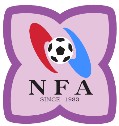 作成：2020.6.5成田市サッカー協会チーム名チーム名チーム名体 調（該当なければ × を記入）体 調（該当なければ × を記入）体 調（該当なければ × を記入）体 調（該当なければ × を記入）体 調（該当なければ × を記入）体 調（該当なければ × を記入）日付日付日付令和	年	月	日令和	年	月	日令和	年	月	日令和	年	月	日令和	年	月	日体  温咳頭痛鼻水嘔吐 下痢倦怠感 その他場所場所場所グランドグランドグランドグランドグランド体  温咳頭痛鼻水嘔吐 下痢倦怠感 その他氏名背番号先発交代得点警告体  温咳頭痛鼻水嘔吐 下痢倦怠感 その他1・	℃2・	℃3・	℃4・	℃5・	℃6・	℃7・	℃8・	℃9・	℃10・	℃11・	℃12・	℃13・	℃14・	℃15・	℃16・	℃17・	℃18・	℃19・	℃20・	℃21・	℃22・	℃23・	℃24・	℃25・	℃26・	℃27・	℃28・	℃29・	℃30・	℃代表者は、参加メンバー全員の体調に異変が無いことを確認した。	□  はい  ・   □いいえ代表者は、参加メンバー全員の体調に異変が無いことを確認した。	□  はい  ・   □いいえ代表者は、参加メンバー全員の体調に異変が無いことを確認した。	□  はい  ・   □いいえ代表者は、参加メンバー全員の体調に異変が無いことを確認した。	□  はい  ・   □いいえ代表者は、参加メンバー全員の体調に異変が無いことを確認した。	□  はい  ・   □いいえ代表者は、参加メンバー全員の体調に異変が無いことを確認した。	□  はい  ・   □いいえ代表者は、参加メンバー全員の体調に異変が無いことを確認した。	□  はい  ・   □いいえ代表者は、参加メンバー全員の体調に異変が無いことを確認した。	□  はい  ・   □いいえ代表者は、参加メンバー全員の体調に異変が無いことを確認した。	□  はい  ・   □いいえ代表者は、参加メンバー全員の体調に異変が無いことを確認した。	□  はい  ・   □いいえ代表者は、参加メンバー全員の体調に異変が無いことを確認した。	□  はい  ・   □いいえ代表者は、参加メンバー全員の体調に異変が無いことを確認した。	□  はい  ・   □いいえ代表者は、参加メンバー全員の体調に異変が無いことを確認した。	□  はい  ・   □いいえ代表者は、参加メンバー全員の体調に異変が無いことを確認した。	□  はい  ・   □いいえ